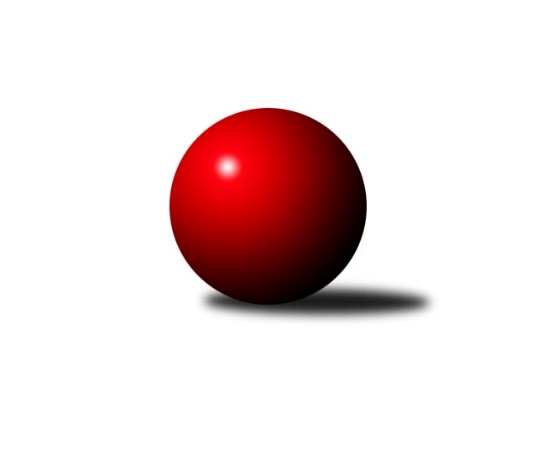 Č.11Ročník 2019/2020	8.6.2024 Okresní přebor - skupina A 2019/2020Statistika 11. kolaTabulka družstev:		družstvo	záp	výh	rem	proh	skore	sety	průměr	body	plné	dorážka	chyby	1.	KK Hvězda Trnovany B	10	9	0	1	51.0 : 9.0 	(61.0 : 19.0)	1656	18	1149	506	26.6	2.	TJ Elektrárny Kadaň C	10	8	0	2	39.0 : 21.0 	(45.5 : 34.5)	1581	16	1129	452	37.3	3.	TJ MUS Most	10	7	0	3	41.0 : 19.0 	(49.0 : 31.0)	1641	14	1148	492	27.8	4.	TJ Sokol Údlice B	10	7	0	3	38.0 : 22.0 	(47.5 : 32.5)	1545	14	1116	429	39.5	5.	Sokol Spořice B	10	7	0	3	35.0 : 25.0 	(42.0 : 38.0)	1553	14	1126	427	44.5	6.	TJ Sokol Duchcov B	10	4	1	5	30.0 : 30.0 	(42.5 : 37.5)	1559	9	1115	444	42.5	7.	TJ Sokol Údlice C	10	4	0	6	25.0 : 35.0 	(37.5 : 42.5)	1567	8	1108	459	42.3	8.	TJ KK Louny B	10	4	0	6	24.0 : 36.0 	(35.5 : 44.5)	1569	8	1130	439	40.4	9.	TJ Lokomotiva Žatec B	10	2	0	8	16.0 : 44.0 	(26.0 : 54.0)	1469	4	1059	410	53.2	10.	SKK Bílina B	10	1	1	8	17.0 : 43.0 	(27.0 : 53.0)	1451	3	1054	397	49.9	11.	Sokol Spořice C	10	1	0	9	14.0 : 46.0 	(26.5 : 53.5)	1467	2	1042	425	50.3Tabulka doma:		družstvo	záp	výh	rem	proh	skore	sety	průměr	body	maximum	minimum	1.	KK Hvězda Trnovany B	5	5	0	0	29.0 : 1.0 	(33.0 : 7.0)	1731	10	1789	1660	2.	TJ Sokol Údlice B	5	5	0	0	27.0 : 3.0 	(32.5 : 7.5)	1642	10	1687	1606	3.	Sokol Spořice B	6	5	0	1	26.0 : 10.0 	(28.0 : 20.0)	1511	10	1610	1429	4.	TJ MUS Most	5	4	0	1	24.0 : 6.0 	(30.0 : 10.0)	1596	8	1677	1547	5.	TJ Elektrárny Kadaň C	4	3	0	1	17.0 : 7.0 	(21.0 : 11.0)	1695	6	1724	1666	6.	TJ Sokol Údlice C	4	3	0	1	17.0 : 7.0 	(21.0 : 11.0)	1578	6	1672	1506	7.	TJ Sokol Duchcov B	6	3	0	3	21.0 : 15.0 	(28.5 : 19.5)	1666	6	1730	1590	8.	TJ KK Louny B	5	2	0	3	11.0 : 19.0 	(18.5 : 21.5)	1689	4	1729	1624	9.	SKK Bílina B	5	1	1	3	11.0 : 19.0 	(15.5 : 24.5)	1467	3	1532	1386	10.	Sokol Spořice C	5	1	0	4	11.0 : 19.0 	(18.5 : 21.5)	1415	2	1471	1364	11.	TJ Lokomotiva Žatec B	5	1	0	4	8.0 : 22.0 	(12.5 : 27.5)	1489	2	1577	1406Tabulka venku:		družstvo	záp	výh	rem	proh	skore	sety	průměr	body	maximum	minimum	1.	TJ Elektrárny Kadaň C	6	5	0	1	22.0 : 14.0 	(24.5 : 23.5)	1558	10	1618	1482	2.	KK Hvězda Trnovany B	5	4	0	1	22.0 : 8.0 	(28.0 : 12.0)	1637	8	1725	1568	3.	TJ MUS Most	5	3	0	2	17.0 : 13.0 	(19.0 : 21.0)	1650	6	1767	1553	4.	Sokol Spořice B	4	2	0	2	9.0 : 15.0 	(14.0 : 18.0)	1564	4	1675	1499	5.	TJ KK Louny B	5	2	0	3	13.0 : 17.0 	(17.0 : 23.0)	1545	4	1640	1418	6.	TJ Sokol Údlice B	5	2	0	3	11.0 : 19.0 	(15.0 : 25.0)	1526	4	1648	1389	7.	TJ Sokol Duchcov B	4	1	1	2	9.0 : 15.0 	(14.0 : 18.0)	1532	3	1591	1489	8.	TJ Lokomotiva Žatec B	5	1	0	4	8.0 : 22.0 	(13.5 : 26.5)	1464	2	1539	1381	9.	TJ Sokol Údlice C	6	1	0	5	8.0 : 28.0 	(16.5 : 31.5)	1556	2	1763	1442	10.	SKK Bílina B	5	0	0	5	6.0 : 24.0 	(11.5 : 28.5)	1451	0	1558	1286	11.	Sokol Spořice C	5	0	0	5	3.0 : 27.0 	(8.0 : 32.0)	1485	0	1589	1339Tabulka podzimní části:		družstvo	záp	výh	rem	proh	skore	sety	průměr	body	doma	venku	1.	KK Hvězda Trnovany B	10	9	0	1	51.0 : 9.0 	(61.0 : 19.0)	1656	18 	5 	0 	0 	4 	0 	1	2.	TJ Elektrárny Kadaň C	10	8	0	2	39.0 : 21.0 	(45.5 : 34.5)	1581	16 	3 	0 	1 	5 	0 	1	3.	TJ MUS Most	10	7	0	3	41.0 : 19.0 	(49.0 : 31.0)	1641	14 	4 	0 	1 	3 	0 	2	4.	TJ Sokol Údlice B	10	7	0	3	38.0 : 22.0 	(47.5 : 32.5)	1545	14 	5 	0 	0 	2 	0 	3	5.	Sokol Spořice B	10	7	0	3	35.0 : 25.0 	(42.0 : 38.0)	1553	14 	5 	0 	1 	2 	0 	2	6.	TJ Sokol Duchcov B	10	4	1	5	30.0 : 30.0 	(42.5 : 37.5)	1559	9 	3 	0 	3 	1 	1 	2	7.	TJ Sokol Údlice C	10	4	0	6	25.0 : 35.0 	(37.5 : 42.5)	1567	8 	3 	0 	1 	1 	0 	5	8.	TJ KK Louny B	10	4	0	6	24.0 : 36.0 	(35.5 : 44.5)	1569	8 	2 	0 	3 	2 	0 	3	9.	TJ Lokomotiva Žatec B	10	2	0	8	16.0 : 44.0 	(26.0 : 54.0)	1469	4 	1 	0 	4 	1 	0 	4	10.	SKK Bílina B	10	1	1	8	17.0 : 43.0 	(27.0 : 53.0)	1451	3 	1 	1 	3 	0 	0 	5	11.	Sokol Spořice C	10	1	0	9	14.0 : 46.0 	(26.5 : 53.5)	1467	2 	1 	0 	4 	0 	0 	5Tabulka jarní části:		družstvo	záp	výh	rem	proh	skore	sety	průměr	body	doma	venku	1.	Sokol Spořice C	0	0	0	0	0.0 : 0.0 	(0.0 : 0.0)	0	0 	0 	0 	0 	0 	0 	0 	2.	TJ Lokomotiva Žatec B	0	0	0	0	0.0 : 0.0 	(0.0 : 0.0)	0	0 	0 	0 	0 	0 	0 	0 	3.	TJ Sokol Údlice C	0	0	0	0	0.0 : 0.0 	(0.0 : 0.0)	0	0 	0 	0 	0 	0 	0 	0 	4.	SKK Bílina B	0	0	0	0	0.0 : 0.0 	(0.0 : 0.0)	0	0 	0 	0 	0 	0 	0 	0 	5.	TJ MUS Most	0	0	0	0	0.0 : 0.0 	(0.0 : 0.0)	0	0 	0 	0 	0 	0 	0 	0 	6.	TJ Sokol Údlice B	0	0	0	0	0.0 : 0.0 	(0.0 : 0.0)	0	0 	0 	0 	0 	0 	0 	0 	7.	TJ Sokol Duchcov B	0	0	0	0	0.0 : 0.0 	(0.0 : 0.0)	0	0 	0 	0 	0 	0 	0 	0 	8.	TJ Elektrárny Kadaň C	0	0	0	0	0.0 : 0.0 	(0.0 : 0.0)	0	0 	0 	0 	0 	0 	0 	0 	9.	Sokol Spořice B	0	0	0	0	0.0 : 0.0 	(0.0 : 0.0)	0	0 	0 	0 	0 	0 	0 	0 	10.	TJ KK Louny B	0	0	0	0	0.0 : 0.0 	(0.0 : 0.0)	0	0 	0 	0 	0 	0 	0 	0 	11.	KK Hvězda Trnovany B	0	0	0	0	0.0 : 0.0 	(0.0 : 0.0)	0	0 	0 	0 	0 	0 	0 	0 Zisk bodů pro družstvo:		jméno hráče	družstvo	body	zápasy	v %	dílčí body	sety	v %	1.	František Pfeifer 	TJ KK Louny B 	8	/	9	(89%)	15	/	18	(83%)	2.	Bohumil Navrátil 	KK Hvězda Trnovany B 	8	/	9	(89%)	15	/	18	(83%)	3.	Pavel Nocar ml.	TJ Elektrárny Kadaň C 	8	/	10	(80%)	13	/	20	(65%)	4.	Martin Dolejší 	KK Hvězda Trnovany B 	7	/	7	(100%)	13	/	14	(93%)	5.	Radek Kandl 	KK Hvězda Trnovany B 	7	/	8	(88%)	11	/	16	(69%)	6.	Roman Moucha 	TJ MUS Most 	7	/	9	(78%)	13	/	18	(72%)	7.	Miriam Nocarová 	TJ Elektrárny Kadaň C 	7	/	9	(78%)	12	/	18	(67%)	8.	Josef Drahoš 	TJ MUS Most 	6	/	7	(86%)	8.5	/	14	(61%)	9.	Blažej Kašný 	TJ Sokol Údlice C 	6	/	9	(67%)	11	/	18	(61%)	10.	Martin Bergerhof 	KK Hvězda Trnovany B 	5	/	5	(100%)	9	/	10	(90%)	11.	Rudolf Podhola 	SKK Bílina B 	5	/	6	(83%)	10	/	12	(83%)	12.	Tomáš Šaněk 	TJ Sokol Duchcov B 	5	/	6	(83%)	8	/	12	(67%)	13.	Václav Šulc 	TJ Sokol Údlice B 	5	/	6	(83%)	7	/	12	(58%)	14.	Rudolf Šamaj 	TJ MUS Most 	5	/	7	(71%)	9.5	/	14	(68%)	15.	Josef Otta ml.	TJ Sokol Duchcov B 	5	/	7	(71%)	9	/	14	(64%)	16.	Jaroslava Paganiková 	TJ Sokol Údlice C 	5	/	8	(63%)	10	/	16	(63%)	17.	Jana Černíková 	SKK Bílina B 	5	/	9	(56%)	10	/	18	(56%)	18.	Jan Čermák 	TJ Lokomotiva Žatec B 	5	/	9	(56%)	9	/	18	(50%)	19.	Pavel Vacinek 	TJ Lokomotiva Žatec B 	5	/	10	(50%)	11	/	20	(55%)	20.	Miroslav Lazarčik 	Sokol Spořice B 	4	/	4	(100%)	6	/	8	(75%)	21.	Eduard Houdek 	TJ Sokol Údlice B 	4	/	5	(80%)	7.5	/	10	(75%)	22.	Michal Šlajchrt 	TJ Sokol Údlice B 	4	/	6	(67%)	8	/	12	(67%)	23.	Milan Mestek 	Sokol Spořice B 	4	/	7	(57%)	9	/	14	(64%)	24.	Josef Otta st.	TJ Sokol Duchcov B 	4	/	7	(57%)	8.5	/	14	(61%)	25.	Roman Exner 	TJ Sokol Duchcov B 	4	/	7	(57%)	8	/	14	(57%)	26.	Milan Černý 	Sokol Spořice B 	4	/	7	(57%)	8	/	14	(57%)	27.	Jitka Jindrová 	Sokol Spořice B 	4	/	7	(57%)	8	/	14	(57%)	28.	Milada Pšeničková 	Sokol Spořice C 	4	/	7	(57%)	8	/	14	(57%)	29.	Miroslav Sodomka 	TJ KK Louny B 	4	/	7	(57%)	8	/	14	(57%)	30.	Petr Petřík 	KK Hvězda Trnovany B 	4	/	8	(50%)	9	/	16	(56%)	31.	Jindřich Šebelík 	TJ Sokol Údlice B 	4	/	8	(50%)	7	/	16	(44%)	32.	Jaroslav Seifert 	TJ Elektrárny Kadaň C 	4	/	10	(40%)	10	/	20	(50%)	33.	Antonín Šulc 	TJ Sokol Údlice B 	3	/	5	(60%)	6	/	10	(60%)	34.	Jan Zach 	TJ Elektrárny Kadaň C 	3	/	7	(43%)	8.5	/	14	(61%)	35.	Julius Hidvégi 	TJ MUS Most 	3	/	7	(43%)	7	/	14	(50%)	36.	Petr Andres 	Sokol Spořice C 	3	/	7	(43%)	6.5	/	14	(46%)	37.	Jaroslav Hodinář 	TJ Sokol Údlice B 	3	/	8	(38%)	10	/	16	(63%)	38.	Jana Černá 	Sokol Spořice C 	3	/	9	(33%)	5	/	18	(28%)	39.	Milan Nový 	KK Hvězda Trnovany B 	2	/	3	(67%)	4	/	6	(67%)	40.	Martin Král 	TJ KK Louny B 	2	/	4	(50%)	5	/	8	(63%)	41.	Michal Janči 	TJ Sokol Údlice C 	2	/	4	(50%)	4	/	8	(50%)	42.	Miroslava Žáková 	TJ Sokol Duchcov B 	2	/	5	(40%)	5	/	10	(50%)	43.	Petr Vokálek 	Sokol Spořice B 	2	/	6	(33%)	5	/	12	(42%)	44.	Gustav Marenčák 	Sokol Spořice B 	2	/	6	(33%)	4	/	12	(33%)	45.	Karel Nudčenko 	TJ Sokol Údlice C 	2	/	7	(29%)	6	/	14	(43%)	46.	Jaroslav Novák 	TJ Sokol Údlice B 	1	/	1	(100%)	2	/	2	(100%)	47.	Petr Pop 	TJ KK Louny B 	1	/	2	(50%)	3	/	4	(75%)	48.	Tomáš Pičkár 	TJ Sokol Údlice C 	1	/	2	(50%)	3	/	4	(75%)	49.	Jiřina Kařízková 	Sokol Spořice C 	1	/	3	(33%)	3	/	6	(50%)	50.	Michaela Černá 	Sokol Spořice B 	1	/	3	(33%)	2	/	6	(33%)	51.	Miroslav Šlosar 	TJ MUS Most 	1	/	3	(33%)	2	/	6	(33%)	52.	Pavlína Kubitová 	TJ Sokol Duchcov B 	1	/	3	(33%)	1	/	6	(17%)	53.	Lada Strnadová 	TJ Elektrárny Kadaň C 	1	/	4	(25%)	2	/	8	(25%)	54.	Miroslava Zemánková 	TJ Sokol Duchcov B 	1	/	5	(20%)	3	/	10	(30%)	55.	Milan Daniš 	TJ Sokol Údlice C 	1	/	5	(20%)	3	/	10	(30%)	56.	Barbora Salajková Němečková 	SKK Bílina B 	1	/	5	(20%)	2	/	10	(20%)	57.	Veronika Šílová 	SKK Bílina B 	1	/	5	(20%)	2	/	10	(20%)	58.	Pavla Vacinková 	TJ Lokomotiva Žatec B 	1	/	6	(17%)	2	/	12	(17%)	59.	Miroslav Vízek 	TJ Lokomotiva Žatec B 	1	/	8	(13%)	2	/	16	(13%)	60.	Boleslava Slunéčková 	Sokol Spořice C 	1	/	9	(11%)	3	/	18	(17%)	61.	Lenka Bůžková 	SKK Bílina B 	1	/	9	(11%)	3	/	18	(17%)	62.	Jaroslav Štěpánek 	Sokol Spořice C 	0	/	1	(0%)	1	/	2	(50%)	63.	Jiří Šlajchrt 	TJ Sokol Údlice B 	0	/	1	(0%)	0	/	2	(0%)	64.	Veronika Rajtmajerová 	TJ Lokomotiva Žatec B 	0	/	1	(0%)	0	/	2	(0%)	65.	Václav Sikyta 	SKK Bílina B 	0	/	2	(0%)	0	/	4	(0%)	66.	Václav Krist 	TJ MUS Most 	0	/	2	(0%)	0	/	4	(0%)	67.	Miroslav Kesner 	TJ KK Louny B 	0	/	3	(0%)	0.5	/	6	(8%)	68.	Karel Hulha 	SKK Bílina B 	0	/	3	(0%)	0	/	6	(0%)	69.	Tomáš Kesner 	TJ KK Louny B 	0	/	4	(0%)	1	/	8	(13%)	70.	Rudolf Hofmann 	TJ Lokomotiva Žatec B 	0	/	5	(0%)	2	/	10	(20%)	71.	Václav Valenta st.	TJ KK Louny B 	0	/	5	(0%)	1	/	10	(10%)	72.	Jiří Suchánek 	TJ Sokol Údlice C 	0	/	5	(0%)	0.5	/	10	(5%)	73.	Milan Bašta 	TJ KK Louny B 	0	/	5	(0%)	0	/	10	(0%)Průměry na kuželnách:		kuželna	průměr	plné	dorážka	chyby	výkon na hráče	1.	Louny, 1-2	1684	1178	506	35.5	(421.2)	2.	Kadaň, 1-2	1653	1167	485	38.8	(413.3)	3.	Duchcov, 1-4	1640	1157	483	43.6	(410.2)	4.	Hvězda Trnovany, 1-2	1620	1142	478	40.5	(405.2)	5.	Údlice, 1-2	1558	1102	455	38.3	(389.5)	6.	Žatec, 1-2	1531	1100	430	46.1	(382.8)	7.	Bílina, 1-2	1524	1088	436	42.3	(381.2)	8.	Sokol Spořice, 1-2	1462	1050	411	47.2	(365.5)	9.	- volno -, 1-4	0	0	0	0.0	(0.0)Nejlepší výkony na kuželnách:Louny, 1-2TJ MUS Most	1767	2. kolo	Rudolf Šamaj 	TJ MUS Most	482	2. koloTJ Sokol Údlice C	1763	6. kolo	František Pfeifer 	TJ KK Louny B	474	2. koloTJ KK Louny B	1729	2. kolo	František Pfeifer 	TJ KK Louny B	472	11. koloKK Hvězda Trnovany B	1725	7. kolo	Blažej Kašný 	TJ Sokol Údlice C	469	6. koloTJ KK Louny B	1701	11. kolo	Martin Dolejší 	KK Hvězda Trnovany B	459	7. koloTJ KK Louny B	1698	7. kolo	Julius Hidvégi 	TJ MUS Most	459	2. koloTJ KK Louny B	1694	6. kolo	Miroslav Sodomka 	TJ KK Louny B	458	11. koloTJ KK Louny B	1624	9. kolo	František Pfeifer 	TJ KK Louny B	458	6. koloSokol Spořice C	1589	11. kolo	František Pfeifer 	TJ KK Louny B	457	7. koloSKK Bílina B	1558	9. kolo	Jaroslava Paganiková 	TJ Sokol Údlice C	454	6. koloKadaň, 1-2TJ Elektrárny Kadaň C	1724	7. kolo	Pavel Nocar ml.	TJ Elektrárny Kadaň C	459	4. koloTJ Elektrárny Kadaň C	1711	11. kolo	Jan Zach 	TJ Elektrárny Kadaň C	453	7. koloTJ Elektrárny Kadaň C	1677	4. kolo	Jaroslav Seifert 	TJ Elektrárny Kadaň C	446	9. koloSokol Spořice B	1675	9. kolo	Milan Černý 	Sokol Spořice B	445	9. koloTJ Elektrárny Kadaň C	1666	9. kolo	Jindřich Šebelík 	TJ Sokol Údlice B	445	7. koloTJ Sokol Údlice B	1648	7. kolo	Jitka Jindrová 	Sokol Spořice B	443	9. koloTJ Sokol Duchcov B	1591	11. kolo	Miriam Nocarová 	TJ Elektrárny Kadaň C	441	11. koloTJ KK Louny B	1532	4. kolo	Pavel Nocar ml.	TJ Elektrárny Kadaň C	437	11. kolo		. kolo	Miriam Nocarová 	TJ Elektrárny Kadaň C	435	7. kolo		. kolo	Lada Strnadová 	TJ Elektrárny Kadaň C	431	11. koloDuchcov, 1-4TJ MUS Most	1763	10. kolo	Josef Otta ml.	TJ Sokol Duchcov B	469	3. koloTJ Sokol Duchcov B	1730	10. kolo	Tomáš Šaněk 	TJ Sokol Duchcov B	469	10. koloTJ Sokol Duchcov B	1720	4. kolo	Roman Exner 	TJ Sokol Duchcov B	466	4. koloTJ Sokol Duchcov B	1698	8. kolo	Jaroslav Novák 	TJ Sokol Údlice B	462	1. koloTJ KK Louny B	1640	3. kolo	Rudolf Šamaj 	TJ MUS Most	454	10. koloTJ Sokol Duchcov B	1633	3. kolo	Tomáš Šaněk 	TJ Sokol Duchcov B	451	8. koloTJ Sokol Údlice C	1632	8. kolo	Josef Otta ml.	TJ Sokol Duchcov B	448	10. koloTJ Sokol Duchcov B	1627	7. kolo	Roman Exner 	TJ Sokol Duchcov B	447	3. koloTJ Sokol Údlice B	1623	1. kolo	Tomáš Šaněk 	TJ Sokol Duchcov B	446	4. koloTJ Sokol Duchcov B	1590	1. kolo	Miroslava Žáková 	TJ Sokol Duchcov B	445	1. koloHvězda Trnovany, 1-2KK Hvězda Trnovany B	1789	9. kolo	Bohumil Navrátil 	KK Hvězda Trnovany B	477	6. koloKK Hvězda Trnovany B	1768	6. kolo	Martin Bergerhof 	KK Hvězda Trnovany B	473	5. koloKK Hvězda Trnovany B	1729	11. kolo	Bohumil Navrátil 	KK Hvězda Trnovany B	466	9. koloKK Hvězda Trnovany B	1708	5. kolo	Martin Dolejší 	KK Hvězda Trnovany B	456	9. koloKK Hvězda Trnovany B	1660	1. kolo	Bohumil Navrátil 	KK Hvězda Trnovany B	450	1. koloSokol Spořice B	1581	11. kolo	Radek Kandl 	KK Hvězda Trnovany B	441	1. koloTJ Elektrárny Kadaň C	1549	5. kolo	Bohumil Navrátil 	KK Hvězda Trnovany B	440	11. koloTJ Sokol Duchcov B	1520	6. kolo	Martin Dolejší 	KK Hvězda Trnovany B	439	11. koloTJ Sokol Údlice C	1514	1. kolo	Radek Kandl 	KK Hvězda Trnovany B	438	9. koloTJ Sokol Údlice B	1389	9. kolo	Radek Kandl 	KK Hvězda Trnovany B	435	11. koloÚdlice, 1-2TJ Sokol Údlice B	1687	2. kolo	Jaroslava Paganiková 	TJ Sokol Údlice C	455	4. koloTJ Sokol Údlice C	1672	9. kolo	Jan Čermák 	TJ Lokomotiva Žatec B	445	9. koloTJ Sokol Údlice B	1658	6. kolo	Blažej Kašný 	TJ Sokol Údlice C	439	7. koloTJ Sokol Údlice B	1645	5. kolo	Jindřich Šebelík 	TJ Sokol Údlice B	438	2. koloTJ Sokol Údlice B	1614	11. kolo	Antonín Šulc 	TJ Sokol Údlice B	428	5. koloTJ Sokol Údlice B	1606	8. kolo	Blažej Kašný 	TJ Sokol Údlice C	426	9. koloTJ MUS Most	1582	5. kolo	Eduard Houdek 	TJ Sokol Údlice B	425	6. koloTJ Elektrárny Kadaň C	1582	3. kolo	Miroslav Sodomka 	TJ KK Louny B	423	8. koloTJ KK Louny B	1568	8. kolo	Michal Janči 	TJ Sokol Údlice C	421	9. koloTJ Sokol Údlice C	1568	4. kolo	Jaroslav Hodinář 	TJ Sokol Údlice B	420	2. koloŽatec, 1-2KK Hvězda Trnovany B	1634	8. kolo	Jaroslav Seifert 	TJ Elektrárny Kadaň C	439	2. koloTJ Elektrárny Kadaň C	1618	2. kolo	Bohumil Navrátil 	KK Hvězda Trnovany B	434	8. koloTJ Lokomotiva Žatec B	1577	6. kolo	Jan Čermák 	TJ Lokomotiva Žatec B	434	10. koloTJ KK Louny B	1567	5. kolo	Jan Čermák 	TJ Lokomotiva Žatec B	434	6. koloTJ MUS Most	1553	6. kolo	Radek Kandl 	KK Hvězda Trnovany B	422	8. koloTJ Lokomotiva Žatec B	1525	8. kolo	Pavel Vacinek 	TJ Lokomotiva Žatec B	414	6. koloTJ Sokol Údlice B	1498	10. kolo	Petr Petřík 	KK Hvězda Trnovany B	413	8. koloTJ Lokomotiva Žatec B	1496	2. kolo	Pavel Vacinek 	TJ Lokomotiva Žatec B	412	2. koloTJ Lokomotiva Žatec B	1439	10. kolo	Roman Moucha 	TJ MUS Most	411	6. koloTJ Lokomotiva Žatec B	1406	5. kolo	Rudolf Šamaj 	TJ MUS Most	411	6. koloBílina, 1-2TJ MUS Most	1677	4. kolo	Roman Moucha 	TJ MUS Most	457	4. koloKK Hvězda Trnovany B	1672	10. kolo	Rudolf Šamaj 	TJ MUS Most	446	4. koloTJ MUS Most	1608	11. kolo	Rudolf Podhola 	SKK Bílina B	443	8. koloKK Hvězda Trnovany B	1571	4. kolo	Bohumil Navrátil 	KK Hvězda Trnovany B	437	10. koloTJ Elektrárny Kadaň C	1565	1. kolo	Martin Dolejší 	KK Hvězda Trnovany B	430	10. koloTJ Elektrárny Kadaň C	1557	8. kolo	Julius Hidvégi 	TJ MUS Most	428	7. koloTJ MUS Most	1550	7. kolo	Rudolf Podhola 	SKK Bílina B	427	3. koloTJ MUS Most	1547	1. kolo	Martin Bergerhof 	KK Hvězda Trnovany B	418	10. koloSKK Bílina B	1532	2. kolo	Rudolf Podhola 	SKK Bílina B	416	2. koloTJ Sokol Duchcov B	1528	2. kolo	Rudolf Šamaj 	TJ MUS Most	415	1. koloSokol Spořice, 1-2Sokol Spořice B	1610	10. kolo	Martin Bergerhof 	KK Hvězda Trnovany B	457	3. koloTJ MUS Most	1584	8. kolo	Roman Moucha 	TJ MUS Most	430	8. koloKK Hvězda Trnovany B	1568	3. kolo	Milan Černý 	Sokol Spořice B	423	10. koloSokol Spořice B	1523	3. kolo	Pavel Vacinek 	TJ Lokomotiva Žatec B	418	1. koloSokol Spořice B	1514	5. kolo	Rudolf Šamaj 	TJ MUS Most	410	8. koloSokol Spořice B	1513	2. kolo	Jaroslava Paganiková 	TJ Sokol Údlice C	409	5. koloTJ Sokol Duchcov B	1489	5. kolo	Jitka Jindrová 	Sokol Spořice B	404	10. koloTJ Elektrárny Kadaň C	1482	10. kolo	Jitka Jindrová 	Sokol Spořice B	403	3. koloSokol Spořice C	1482	2. kolo	Bohumil Navrátil 	KK Hvězda Trnovany B	400	3. koloSokol Spořice B	1479	1. kolo	Jitka Jindrová 	Sokol Spořice B	400	2. kolo- volno -, 1-4Četnost výsledků:	6.0 : 0.0	12x	5.0 : 1.0	16x	4.0 : 2.0	5x	3.0 : 3.0	1x	2.0 : 4.0	9x	1.0 : 5.0	9x	0.0 : 6.0	3x